基隆市110年度性別平等教育宣導月辦理成果學校名稱:基隆市安樂國小編號名稱辦理方式(勾選)日期地點參與  對象人次1防治校園性別暴力宣導(基隆市少年隊)□性平委員會集會宣導□期刊宣導□研習□活動(競賽、表演、參觀)□讀書會□其他________110/03/12基隆市安樂國小活動中心本校高年級學生1332身體界線(正覺文教)□性平委員會集會宣導□期刊宣導□研習□活動(競賽、表演、參觀)□讀書會□其他________110/03/26基隆市安樂國小活動中心本校中、低年級學生2553性。別暴力□性平委員會□集會宣導□期刊宣導□研習□活動(競賽、表演、參觀)□讀書會其他 講座110/03/25基隆市安樂國小活動中心本校高年級學生1334網路性別教育(張老師文教)□性平委員會集會宣導□期刊宣導□研習□活動(競賽、表演、參觀)□讀書會□其他________110/04/09基隆市安樂國小活動中心本校全體學生388總        計總        計總        計總        計總        計總        計809成果照片成果照片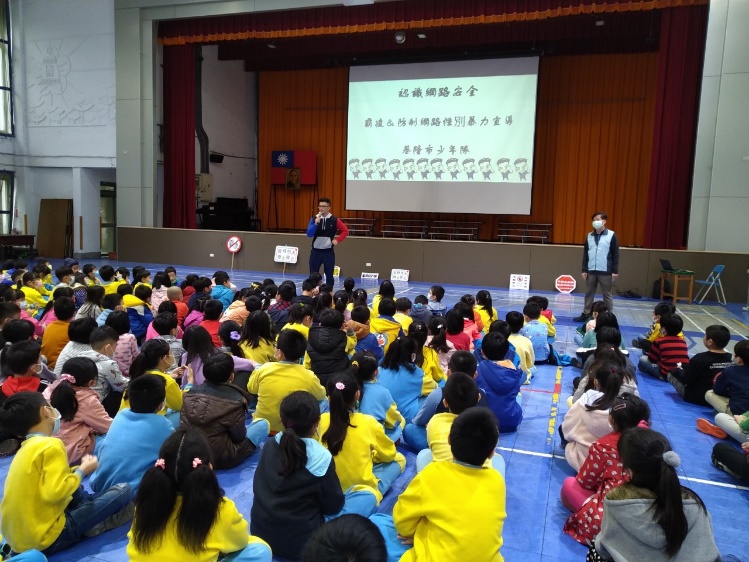 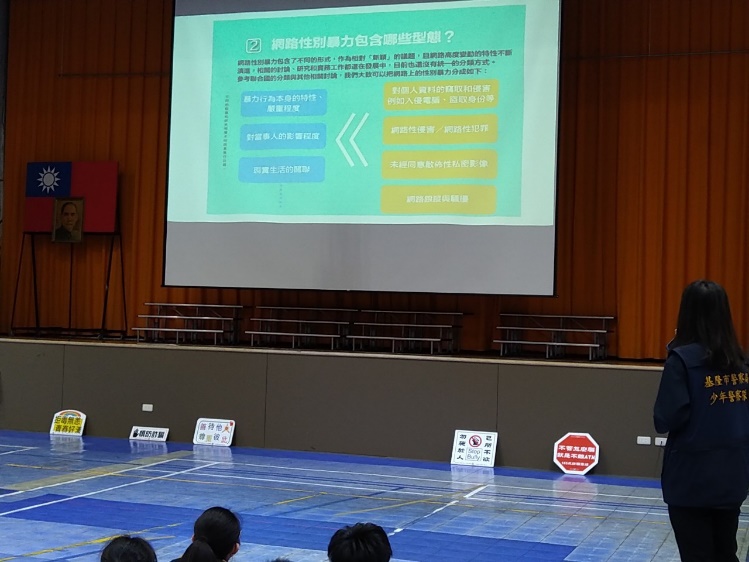 說明:基隆市少年隊到校辦理防治校園性別暴力宣導說明:基隆市少年隊到校辦理防治校園性別暴力宣導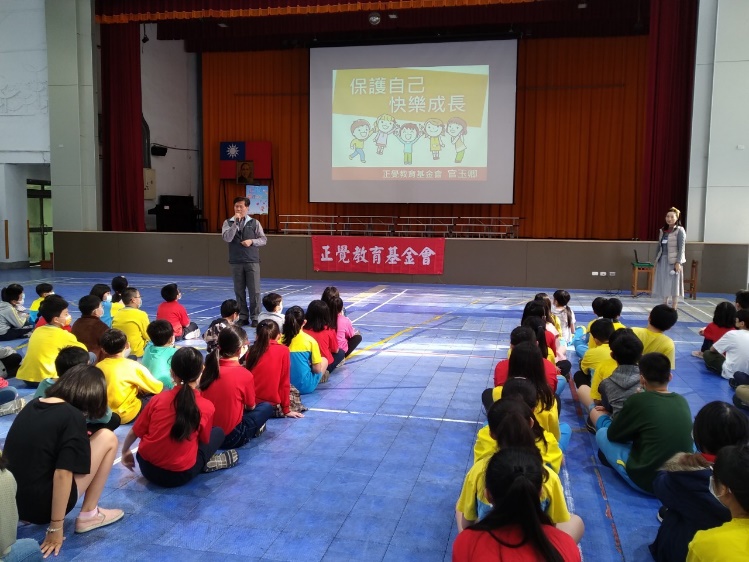 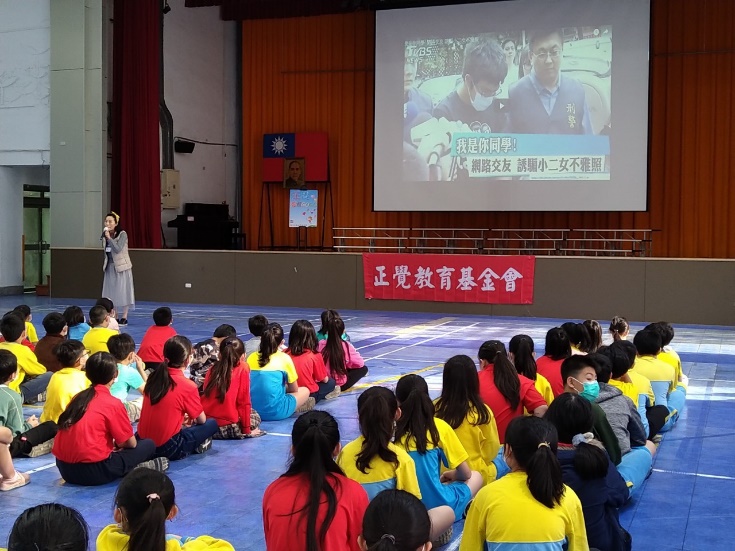 說明:正覺文教到校辦理身體界線宣導說明:正覺文教到校辦理身體界線宣導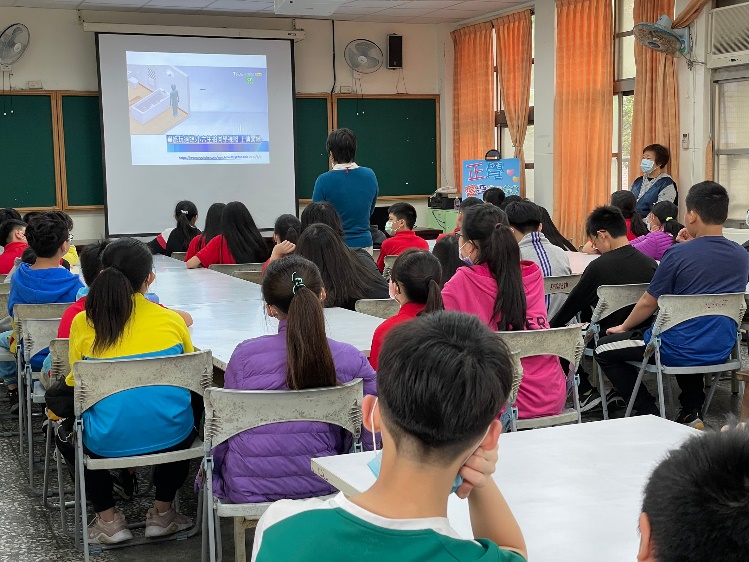 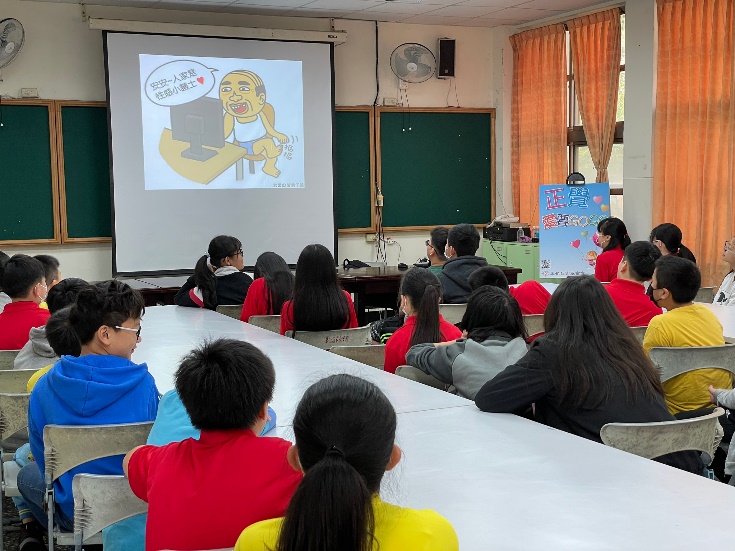 說明:正覺文教到校辦理性別暴力講座說明:正覺文教到校辦理性別暴力講座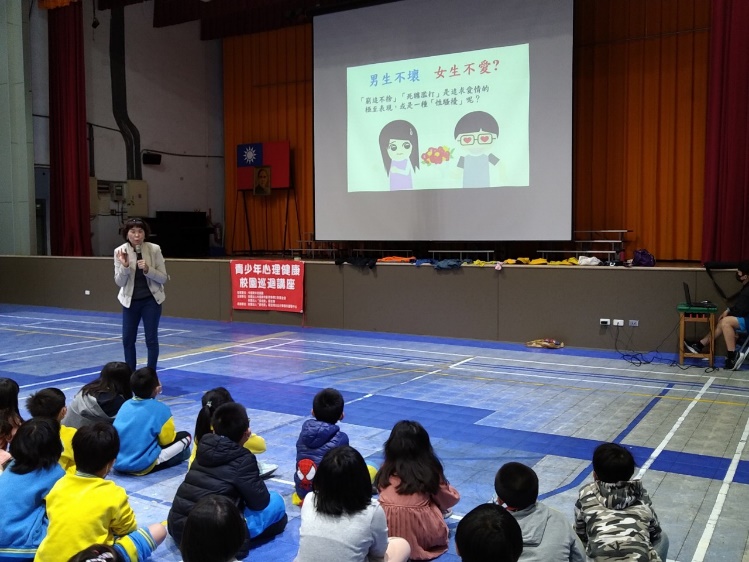 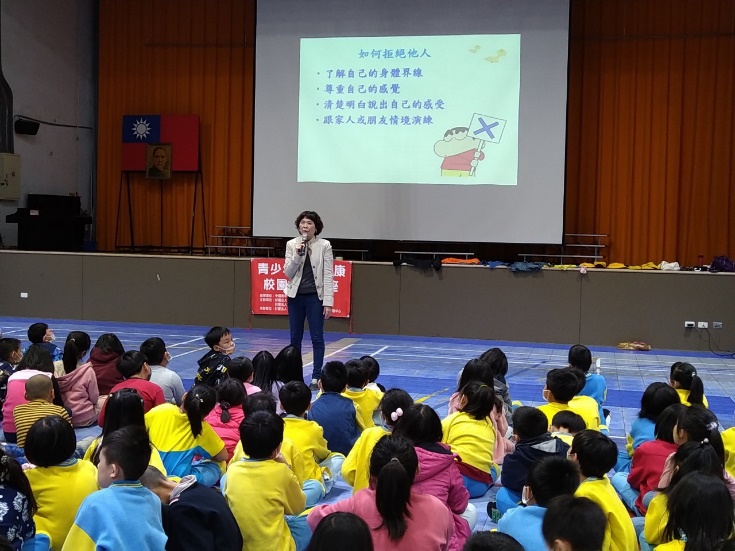 說明:張老師文教蒞校辦理網路性別教育宣導說明:張老師文教蒞校辦理網路性別教育宣導